Nom du jeu : Les p’tits zooms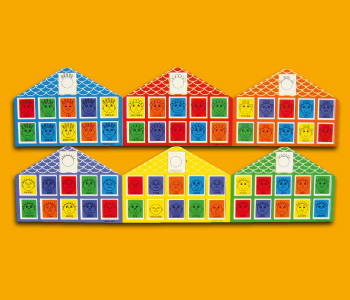 a) Domaine : COPSP (les formes et les grandeurs)b) Niveaux : PS, MSc) Type de jeu : sensoriel visueld) Caractéristiques :-matériel : 6 maisons en relief60 cartes de manipulation (cartes avec les formes : rond, carré, triangle, ovale, rectangle, losange, dans 3 grandeurs et 6 couleurs)12 étiquettes inductrices : forme ou grandeur-durée d’une partie : 10 à 20 mn-éditeur : Claeys – Jeuxe) But du jeu :Remplir sa maison en fonction de l’étiquette inductrice. Les cartes sont étalées sur la table et le premier qui a rempli sa maison correctement a gagné.f) Compétences développées :Mathématiques : reconnaître et nommer les formes, trier, ordonner, comparer des grandeurs, trouver un intrus.Transversales : attendre son tour, formuler une demande, argumenter.g) Variantes :Remplir sa maison sans carte inductrice et dire ce que l’on prend : « Je prends le petit rond vert…. »Pour remplir sa maison, il faut demander la carte souhaitée à son voisin : « Je voudrais le grand triangle rouge… »L’enseignant propose une maison remplie et il faut trouver l’intrus et argumenter son choix.Il est possible de créer 2 dés : 1 avec formes et 1 avec grandeurs, et on remplira sa maison en fonction des indications données par le dé.h) Observations :Au dos des cartes, il existe un deuxième jeu : observer, décrire une image, découvrir l’écrit.Pour les petits, on peut utiliser le jeu pour travailler les couleurs.